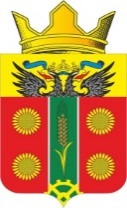 РОССИЙСКАЯ ФЕДЕРАЦИЯ РОСТОВСКАЯ ОБЛАСТЬСОБРАНИЕ ДЕПУТАТОВ ИСТОМИНСКОГО СЕЛЬСКОГО ПОСЕЛЕНИЯПЯТОГО СОЗЫВА                                             РЕШЕНИЕ Об утверждении отчёта, об исполнении бюджета  Истоминского сельского поселения Аксайского района за первое полугодие 2023 года Принят Собранием депутатов Истоминского сельского поселения 	   31 июля 2023 года Собрание депутатов Истоминского сельского поселения РЕШАЕТ:               1. Утвердить отчёт об исполнении бюджета Истоминского сельского поселения Аксайского района за первое полугодие 2023 года по доходам в, сумме 11910,8 тыс. рублей, по расходам в сумме 13800,4 тыс. рублей c превышением доходов   над расходами (профицит бюджета поселения) в сумме 1889,6 тыс. рублей и со следующими показателями:      по доходам бюджета Истоминского сельского поселения Аксайского района за первое полугодие 2023 года по кодам классификации доходов бюджетов, согласно приложению 1 к настоящему решению;      по расходам бюджета Истоминского сельского поселения Аксайского района за первое полугодие 2023 года по ведомственной структуре расходов бюджета поселения согласно приложению 2 к настоящему решению;      по расходам бюджета Истоминского сельского поселения Аксайского района за первое полугодие 2023 года по разделам, подразделам классификации расходов бюджетов согласно приложению 3 к настоящему решению;      по источникам финансирования дефицита бюджета Истоминского сельского поселения Аксайского района за первое полугодие 2023 года по кодам классификации источников финансирования дефицитов бюджетов согласно приложению 4 к настоящему решению.2. Опубликовать настоящее Решение в Вестнике Истоминского сельского поселения и на сайте Администрации Истоминского сельского поселения3. Контроль за исполнением Решения оставляю за собой. Председателя Собрания депутатов - глава Истоминского сельского поселения                                                Сорока А.И. х. Островского31 июля   2023 год   № 87Приложение 1к Решению Собрания депутатов Истоминского сельского поселения «Решения об отчёте об исполнении бюджета Истоминского сельского поселения Аксайского района за первое полугодие 2023 года»Доходы бюджета Истоминского сельского поселенияАксайского района за первое полугодие 2023 годапо кодам классификации доходов бюджетовПриложение 2к Решению Собрания депутатов Истоминского сельского поселения «Решение об отчете об исполнении бюджета Истоминского сельского поселения Аксайского района за первое полугодие 2023 года»Расходы бюджета Истоминского сельского поселения  Аксайского района за первое полугодие 2023 годапо ведомственной структуре расходов бюджета поселения	Приложение 3к Решению Собрания депутатов Истоминского сельского поселения «Решение об отчете об исполнении бюджета Истоминского сельского поселения Аксайского района за первое полугодие 2023 года»Расходы бюджета Истоминского сельского поселенияАксайского района за первое полугодие 2023 годапо разделам, подразделам классификации расходов бюджетовПриложение 4к Решению Собрания депутатов Истоминского сельского поселения «Решение об отчете об исполнении бюджета Истоминского сельского поселения Аксайского района за первое полугодие 2023 года»Источники финансирования дефицита бюджета Истоминского сельского поселенияАксайского района за первое полугодие 2023 годапо кодам классификации источников финансирования дефицитов бюджетовНаименование показателяКод бюджетной классификацииКассовое исполнениеНаименование показателяадминистратора поступленийдоходов бюджета поселенияКассовое исполнение1234ВСЕГО11 910,8Межрайонная ИФНС России по Ростовской области1824046,9НАЛОГОВЫЕ И НЕНАЛОГОВЫЕ ДОХОДЫ1821 00 00000 00 0000 0004046,9НАЛОГИ НА ПРИБЫЛЬ, ДОХОДЫ1821 01 00000 00 0000 000701,4Налог на доходы физических лиц182 1 01 02000 01 0000 110701,4Налог на доходы физических лиц с доходов, источником которых является налоговый агент, за исключением доходов, в отношении которых исчисление и уплата налога осуществляются в соответствии со статьями 227, 227.1 и 228 Налогового кодекса Российской Федерации182 1 01 02010 01 0000 110536,2Налог на доходы физических лиц с доходов, полученных от осуществления деятельности физическими лицами, зарегистрированными в качестве индивидуальных предпринимателей, нотариусов, занимающихся частной практикой, адвокатов, учредивших адвокатские кабинеты и других лиц, занимающихся частной практикой в соответствии со статьей 227 Налогового кодекса Российской Федерации1821 01 02020 01 0000 1101,8Налог на доходы физических лиц с доходов, полученных физическими лицами в соответствии со статьей 228 Налогового Кодекса Российской Федерации182 1 01 02030 01 0000 11010,8Налог на доходы физических лиц в части суммы налога, превышающей 650 000 рублей, относящейся к части налоговой базы, превышающей 5 000 000 рублей (за исключением налога на доходы физических лиц с сумм прибыли контролируемой иностранной компании, в том числе фиксированной прибыли контролируемой иностранной компании)1821 01 02080 01 0000 110137,7Налог на доходы физических лиц в отношении доходов от долевого участия в организации, полученных в виде дивидендов (в части суммы налога, не превышающей 650 000 рублей)1821 01 02130 01 0000 11014,9НАЛОГИ НА СОВОКУПНЫЙ ДОХОД1821 05 00000 00 0000 000622,3Единый сельскохозяйственный налог1821 05 03000 01 0000 110622,3Единый сельскохозяйственный налог1821 05 03010 01 0000 110622,3НАЛОГИ НА ИМУЩЕСТВО1821 06 00000 00 0000 0002723,2Налог на имущество физических лиц1821 06 01000 00 0000 110188,9Налог на имущество физических лиц, взимаемый по ставкам, применяемым к объектам налогообложения, расположенным в границах сельских поселений1821 06 01030 10 0000 110188,9Земельный налог1821 06 06000 00 0000 1102534,3Земельный налог с организаций1821 06 06030 00 0000 1102307,8Земельный налог с организаций, обладающих земельным участком, расположенным в границах сельских поселений1821 06 06033 10 0000 1102307,8Земельный налог с физических лиц1821 06 06040 00 0000 110226,5Земельный налог с физических лиц, обладающих земельным участком, расположенным в границах сельских поселений1821 06 06043 10 0000 110226,5Администрация Истоминского сельского поселения9517 863,9НАЛОГОВЫЕ И НЕНАЛОГОВЫЕ ДОХОДЫ9511 00 00000 00 0000 000304,8ГОСУДАРСТВЕННАЯ ПОШЛИНА9511 08 00000 00 0000 0006,3Государственная пошлина за совершение нотариальных действий (за исключением действий, совершаемых консульскими учреждениями Российской Федерации)9511 08 04000 01 0000 1106,3Государственная пошлина за совершение нотариальных действий должностными лицами органов местного самоуправления, уполномоченными в соответствии с законодательными актами Российской Федерации на совершение нотариальных действий9511 08 04020 01 0000 1106,3ДОХОДЫ ОТ ИСПОЛЬЗОВАНИЯ ИМУЩЕСТВА, НАХОДЯЩЕГОСЯ В ГОСУДАРСТВЕННОЙ И МУНИЦИПАЛЬНОЙ СОБСТВЕННОСТИ9511 11 00000 00 0000 00087,2Доходы, получаемые в виде арендной либо иной платы за передачу в возмездное пользование государственного и муниципального имущества (за исключением имущества бюджетных и автономных учреждений, а также имущества государственных и муниципальных унитарных предприятий, в том числе казенных)9511 11 05000 00 0000 12086,1Доходы от сдачи в аренду имущества, составляющего государственную (муниципальную) казну (за исключением земельных участков)9511 11 05070 00 0000 12086,1Доходы от сдачи в аренду имущества, составляющего казну сельских поселений (за исключением земельных участков)9511 11 05075 10 0000 12086,1Прочие доходы от использования имущества и прав, находящихся в государственной и муниципальной собственности (за исключением имущества бюджетных и автономных учреждений, а также имущества государственных и муниципальных унитарных предприятий, в том числе казённых)9511 11 09000 00 0000 1201,1Прочие поступления от использования имущества, находящегося в государственной и муниципальной собственности (за исключением имущества бюджетных и автономных учреждений, а также имущества государственных и муниципальных унитарных предприятий, в том числе казённых)9511 11 09040 00 0000 1201,1Прочие поступления от использования имущества, находящегося в собственности сельских поселений (за исключением имущества муниципальных бюджетных и автономных учреждений, а также имущества муниципальных унитарных предприятий, в том числе казённых)9511 11 09045 10 0000 1201,1ДОХОДЫ ОТ ОКАЗАНИЯ ПЛАТНЫХ УСЛУГ (РАБОТ) И КОМПЕНСАЦИИ ЗАТРАТ ГОСУДАРСТВА9511 13 00000 00 0000 000112,3Доходы от компенсации затрат государства9511 13 02000 00 0000 130112,3Доходы, поступающие в порядке возмещения расходов, понесенных в связи с эксплуатацией имущества сельских поселений9511 13 02065 10 0000 130112,3ПРОЧИЕ НЕНАЛОГОВЫЕ ДОХОДЫ9511 17 00000 00 0000 00099,0Инициативные платежи9511 17 15000 00 0000 15099,0Инициативные платежи, зачисляемые в бюджеты сельских поселений9511 17 15030 10 0000 15099,0БЕЗВОЗМЕЗДНЫЕ ПОСТУПЛЕНИЯ9512 00 00000 00 0000 000   7559,2БЕЗВОЗМЕЗДНЫЕ ПОСТУПЛЕНИЯ ОТ ДРУГИХ БЮДЖЕТОВ БЮДЖЕТНОЙ СИСТЕМЫ РОССИЙСКОЙ ФЕДЕРАЦИИ9512 02 00000 00 0000 0007560,1Дотации бюджетам бюджетной системы Российской Федерации 9512 02 10000 00 0000 1505904,8Дотации на выравнивание бюджетной обеспеченности9512 02 15001 00 0000 1505729,0Дотации бюджетам сельских поселений на выравнивание бюджетной обеспеченности из бюджета субъекта Российской Федерации9512 02 15001 10 0000 1505729,0Дотации бюджетам на поддержку мер по обеспечению сбалансированности бюджетов9512 02 15002 00 0000 150175,8Дотации бюджетам сельских поселений на поддержку мер по обеспечению сбалансированности бюджетов9512 02 15002 10 0000 150175,8Субвенции бюджетам бюджетной системы Российской Федерации9512 02 30000 00 0000 15047,1Субвенции местным бюджетам на выполнение передаваемых полномочий субъектов Российской Федерации9512 02 30024 00 0000 1500,2Субвенции бюджетам сельских поселений на выполнение передаваемых полномочий субъектов Российской Федерации9512 02 30024 10 0000 1500,2Субвенции бюджетам на осуществление первичного воинского учета на территориях, где отсутствуют военные комиссариаты9512 02 35118 00 0000 15046,9Субвенции бюджетам сельских поселений на осуществление первичного воинского учета на территориях, где отсутствуют военные комиссариаты9512 02 35118 10 0000 15046,9Иные межбюджетные трансферты9512 02 40000 00 0000 1501608,2Межбюджетные трансферты, передаваемые бюджетам муниципальных образований на осуществление части полномочий по решению вопросов местного значения в соответствии с заключенными соглашениями9512 02 40014 00 0000 1501608,2Межбюджетные трансферты, передаваемые бюджетам сельских поселений из бюджетов муниципальных районов на осуществление части полномочий по решению вопросов местного значения в соответствии с заключенными соглашениями9512 02 40014 10 0000 1501608,2Прочие межбюджетные трансферты, передаваемые бюджетам9512 02 49999 00 0000 1500,0Прочие межбюджетные трансферты, передаваемые бюджетам сельских поселений9512 02 49999 10 0000 1500,0ПРОЧИЕ БЕЗВОЗМЕЗДНЫЕ ПОСТУПЛЕНИЯ9512 07 00000 00 0000 0000,0Прочие безвозмездные поступления в бюджеты сельских поселений9512 07 05000 10 0000 1500,0Прочие безвозмездные поступления в бюджеты сельских поселений9512 07 05030 10 0000 1500,0ПЕРЕЧИСЛЕНИЯ ДЛЯ ОСУЩЕСТВЛЕНИЯ ВОЗВРАТА (ЗАЧЕТА) ИЗЛИШНЕ УПЛАЧЕННЫХ ИЛИ ИЗЛИШНЕ ВЗЫСКАННЫХ СУММ НАЛОГОВ, СБОРОВ И ИНЫХ ПЛАТЕЖЕЙ, А ТАКЖЕ СУММ ПРОЦЕНТОВ ЗА НЕСВОЕВРЕМЕННОЕ ОСУЩЕСТВЛЕНИЕ ТАКОГО ВОЗВРАТА И ПРОЦЕНТОВ, НАЧИСЛЕННЫХ НА ИЗЛИШНЕ ВЗЫСКАННЫЕ СУММЫ951 2 08 00000 00 0000 000-1,3Перечисления из бюджетов сельских поселений (в бюджеты поселений) для осуществления возврата (зачёта) излишне уплаченных или излишне взысканных сумм налогов, сборов и иных платежей, а также сумм процентов за несвоевременное осуществление такого возврата и процентов, начисленных на излишне взысканные суммы9512 08 05000 10 0000 150-1,3ДОХОДЫ БЮДЖЕТОВ БЮДЖЕТНОЙ СИСТЕМЫ РОССИЙСКОЙ ФЕДЕРАЦИИ ОТ ВОЗВРАТА ОСТАТКОВ СУБСИДИЙ, СУБВЕНЦИЙ И ИНЫХ МЕЖБЮДЖЕТНЫХ ТРАНСФЕРТОВ, ИМЕЮЩИХ ЦЕЛЕВОЕ НАЗНАЧЕНИЕ, ПРОШЛЫХ ЛЕТ9512 18 00000 00 0000 0001,4Доходы бюджетов бюджетной системы Российской Федерации от возврата бюджетами бюджетной системы Российской Федерации остатков субсидий, субвенций и иных межбюджетных трансфертов, имеющих целевое назначение, прошлых лет, а также от возврата организациями остатков субсидий прошлых лет9512 18 00000 00 0000 1501,4Доходы бюджетов сельских поселений от возврата бюджетами бюджетной системы Российской Федерации остатков субсидий, субвенций и иных межбюджетных трансфертов, имеющих целевое назначение, прошлых лет, а также от возврата организациями остатков субсидий прошлых лет9512 18 00000 10 0000 1501,4Доходы бюджетов сельских поселений от возврата организациями остатков субсидий прошлых лет9512 18 05000 10 0000 1501,4Доходы бюджетов сельских поселений от возврата иными организациями остатков субсидий прошлых лет9512 18 05030 10 0000 1501,4ВОЗВРАТ ОСТАТКОВ СУБСИДИЙ, СУБВЕНЦИЙ И ИНЫХ МЕЖБЮДЖЕТНЫХ ТРАНСФЕРТОВ, ИМЕЮЩИХ ЦЕЛЕВОЕ НАЗНАЧЕНИЕ, ПРОШЛЫХ ЛЕТ9512 19 00000 00 0000 000-1,1Возврат остатков субсидий, субвенций и иных межбюджетных трансфертов, имеющих целевое назначение, прошлых лет из бюджетов сельских поселений9512 19 00000 10 0000 150-1,1Возврат прочих остатков субсидий, субвенций и иных межбюджетных трансфертов, имеющих целевое назначение, прошлых лет из бюджетов сельских поселений9512 19 60010 10 0000 150-1,1НаименованиеМинРзПРЦСРВР2020 год1234567ВСЕГО951 13 800,4Мероприятия по созданию и развитию информационной инфраструктуры, защиты информации в рамках подпрограммы «Развитие информационных технологий» муниципальной программы Истоминского сельского поселения «Информационное общество» (Иные закупки товаров, работ и услуг для обеспечения государственных (муниципальных) нужд)95101041210024250240200,0Расходы на выплаты по оплате труда работников органов местного самоуправления муниципального образования «Истоминское сельское поселение» в рамках обеспечения деятельности Администрации Истоминского сельского поселения (Расходы на выплаты персоналу государственных (муниципальных) органов)951010489 1 00 001101203728,5Расходы на обеспечение функций органов местного самоуправления муниципального образования» Истоминское сельское поселение в рамках обеспечения деятельности Администрации Истоминского сельского поселения (Иные закупки товаров, работ и услуг для обеспечения государственных (муниципальных) нужд)951010489 1 00 00190240380,1Расходы на осуществление полномочий по определению в соответствии с частью 1 статьи 11.2 Областного закона от 25 октября 2002 года № 273-ЗС «Об административных правонарушениях» перечня должностных лиц, уполномоченных составлять протоколы об административных правонарушениях, в рамках иных непрограмных расходов Администрации Истоминского сельского поселения (Иные закупки товаров, работ и услуг для обеспечения государственных (муниципальных) нужд)951010489 9 00 723902400,2Расходы на осуществление переданных полномочий Контрольно-счетной палате Аксайского района контрольно-счетного органа Истоминского сельского поселения по осуществлению внешнего финансового контроля в рамках непрограммных расходов органов местного самоуправления муниципального образования «Истоминское сельское поселение» (Иные межбюджетные трансферты)951010699 9 00 8992054015,6Мероприятия по обеспечению учёта имущества в рамках подпрограммы «Повышение эффективности управления муниципальной имуществом» муниципальной программы Истоминского сельского поселения «Управление имуществом»9510113071002461024078,5Реализация направления расходов в рамках обеспечения деятельности Администрации Истоминского сельского поселения (Уплата налогов, сборов и иных платежей)951011389 1 00 9999085046,7Расходы на осуществление первичного воинского учета на территориях, где отсутствуют военные комиссариаты в рамках иных непрограмных расходов Администрации Истоминского сельского поселения (Расходы на выплаты персоналу государственных (муниципальных) органов)951020389 9 00 5118012046,9Иные межбюджетные трансферты на исполнение полномочий по обеспечению первичных мер пожарной безопасности в границах населенных пунктов поселения в части принятия мер по локализации пожара и спасению людей и имущества до прибытия подразделений Государственной противопожарной службы                                                                                                                  в рамках подпрограммы «Противопожарная безопасность» муниципальной программы Истоминского сельского поселения «Защита населения и территории от чрезвычайных ситуаций, обеспечение пожарной безопасности и безопасности людей на водных объектах» (Иные межбюджетные трансферты)951031001 1 00 89020540753,3Расходы на ремонт и содержание автомобильных дорог общего пользования Аксайского района и искусственных сооружений на них в рамках подпрограммы «Развитие транспортной инфраструктуры» муниципальной программы Истоминского сельского поселения «Развитие транспортной системы» (Иные закупки товаров, работ и услуг для обеспечения государственных (муниципальных) нужд)951040904 1 00 242302401573,2Расходы на осуществление полномочий по муниципальному земельному контролю в рамках иных непрограммных расходов Администрации Истоминского сельского поселения (Расходы на выплаты персоналу государственных (муниципальных) органов)951041289 9 00 2451012014,7Расходы на осуществление полномочий в случаях, предусмотренных Градостроительным Кодексом Российской Федерации, осмотр зданий, сооружений и выдачи рекомендаций об устранении выявленных в ходе таких осмотров нарушений в рамках иных непрограммных расходов Администрации Истоминского сельского поселения (Расходы на выплаты персоналу государственных (муниципальных) органов)951041289 9 00 245301207,3Расходы на осуществление полномочий на осуществление иных полномочий органов местного самоуправления в соответствии с жилищным законодательством в рамках иных непрограммных расходов Администрации Истоминского сельского поселения (Расходы на выплаты персоналу государственных (муниципальных) органов)951041289 9 00 245401207,4Расходы на уплату взносов на капитальный ремонт общего имущества многоквартирных домов по помещениям , находящихся в собственности Истоминского сельского поселения в рамках подпрограммы "Развитие жилищно-коммунального хозяйства" муниципальной программы Истоминского сельского поселения "Обеспечение качественными жилищно-коммунальными услугами населения"(Иные закупки товаров, работ и услуг для обеспечения государственных (муниципальных) нужд)951050103 1 0024 1002409,9Расходы на содержание сетей уличного освещения в рамках подпрограммы «Развитие и содержание уличного освещения поселения» муниципальной программы Истоминского сельского поселения «Комплексное благоустройство территории поселения» (Иные закупки товаров, работ и услуг для обеспечения государственных (муниципальных) нужд)951050314 1 00 242902401618,2Мероприятия по благоустройству территории поселения в рамках подпрограммы «Озеленение и благоустройство территории поселения» муниципальной программы Истоминского сельского поселения «Комплексное благоустройство территории поселения» (Иные закупки товаров, работ и услуг для обеспечения государственных (муниципальных) нужд)951050314 2 00 24300240345,3Мероприятия по содержанию муниципальных кладбищ в рамках подпрограммы «Благоустройство муниципальных кладбищ поселения» муниципальной программы Истоминского сельского поселения «Комплексное благоустройство территории поселения» (Иные закупки товаров, работ и услуг для обеспечения государственных (муниципальных) нужд)951050314 3 00 24310240          479,5Расходы на сопровождение программного обеспечения «Информационно-аналитическая база данных жилищно-коммунального хозяйства Ростовской области» в рамках подпрограммы «Развитие жилищного хозяйства в поселении» муниципальной программы Истоминского сельского поселения «Обеспечение качественными жилищно-коммунальными услугами населения» (Иные закупки товаров, работ и услуг для обеспечения государственных (муниципальных) нужд)951050503 1 00 24090240            0,0Обеспечение дополнительного кадрового образования лиц, замещающих должности муниципальной службы и сотрудников, включенных в кадровый резерв муниципальной службы в рамках подпрограммы «Развитие муниципального управления и муниципальной службы» муниципальной программы Истоминского сельского поселения «Развитие муниципальной службы» (Иные закупки товаров, работ и услуг для обеспечения государственных (муниципальных) нужд)951070506 1 00 2415024010,0Расходы на обеспечение деятельности (оказание услуг) муниципальных бюджетных учреждений Истоминского сельского поселения в рамках подпрограммы «Сельские дома культуры» муниципальной программы Истоминского сельского поселения «Культура» (Субсидии бюджетным учреждениям)951080102 1 00 005906104336,8Выплата государственной пенсии за выслугу лет в рамках подпрограммы «Социальная поддержка отдельных категорий граждан» муниципальной программы Истоминского сельского поселения «Социальная поддержка граждан» (Публичные нормативные социальные выплаты гражданам)951100118 1 00 24360310121,0Мероприятия по обеспечению содержания имущества в рамках подпрограммы" Развитие физической культуры и массового спорта" муниципальной программы Истоминского сельского поселения" Развитие физической культуры и спорта"(Иные закупки товаров, работ и услуг для обеспечения государственных (муниципальных) нужд)951110205 1 00 241402407,4Расходы на реализацию инициативных проектов в рамках подпрограммы "Развитие физической культуры и массового спорта" муниципальной программы "Развитие физической культуры и спорта(Иные закупки товаров, работ и услуг для обеспечения государственных (муниципальных) нужд)951110205 1 002464024019,9Наименование показателяКод бюджетной классификацииКассовое исполнениеНаименование показателяКод бюджетной классификацииКассовое исполнение123ВСЕГО13 800 ,4Общегосударственные вопросы0100 4449,6Функционирование Правительства Российской Федерации, высших исполнительных органов государственной власти субъектов Российской Федерации, местных администраций01044308,8Обеспечение деятельности финансовых, налоговых и таможенных органов и органов финансового (финансово-бюджетного) надзора010615,6Другие общегосударственные вопросы0113125,2Национальная оборона020046,9Мобилизационная и вневойсковая подготовка020346,9Национальная безопасность и правоохранительная деятельность0300753,3Обеспечение пожарной безопасности0310753,3Национальная Экономика04001 602,6Дорожное хозяйство (дорожные фонды)04091573,2Другие вопросы в области национальной экономики041229,4Жилищно-коммунальное хозяйство05002 452,9Жилищное хозяйство05019,9Коммунальное хозяйство05020,0Благоустройство05032 443,0Другие вопросы в области жилищно-коммунального хозяйства05050,0Образование070010,0Профессиональная подготовка, переподготовка и повышение квалификации070510,0Культура, кинематография 08004 336,8Культура08014 336,8Социальная политика1000121,0Пенсионное обеспечение1001121,0Физическая культура и спорт110027,3Массовый спорт110227,3Наименование показателяКод бюджетной классификацииКод бюджетной классификацииКассовое исполнениеНаименование показателяадминистратора источника финансированияисточник финансированияКассовое исполнение1234ИСТОЧНИКИ ВНУТРЕННЕГО ФИНАНСИРОВАНИЯ ДЕФИЦИТА БЮДЖЕТА -ВСЕГО1 889,6ИСТОЧНИКИ ВНУТРЕННЕГО ФИНАНСИРОВАНИЯ ДЕФИЦИТОВ БЮДЖЕТОВ95101 00 00 00 00 0000 0001 889,6Изменение остатков средств на счетах по учету средств бюджетов95101 05 00 00 00 0000 0001 889,6Увеличение остатков средств бюджетов95101 05 00 00 00 0000 500-12 809,8Увеличение прочих остатков средств бюджетов95101 05 02 00 00 0000 500-12 809,8Увеличение прочих остатков денежных средств бюджетов95101 05 02 01 00 0000 510-12 809,8Увеличение прочих остатков денежных средств бюджетов поселений95101 05 02 01 10 0000 510-12 809,8Уменьшение остатков средств бюджетов95101 05 00 00 00 0000 60014 699,4Уменьшение прочих остатков средств бюджетов95101 05 02 00 00 0000 60014 669,4Уменьшение прочих остатков денежных средств бюджетов95101 05 02 01 00 0000 61014 669,4Уменьшение прочих остатков денежных средств бюджетов поселений95101 05 02 01 10 0000 61014 669,4